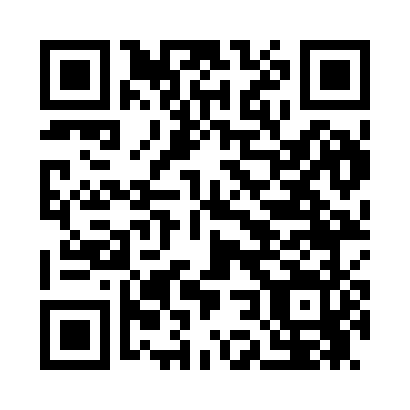 Prayer times for Collins Place, Wyoming, USAWed 1 May 2024 - Fri 31 May 2024High Latitude Method: Angle Based RulePrayer Calculation Method: Islamic Society of North AmericaAsar Calculation Method: ShafiPrayer times provided by https://www.salahtimes.comDateDayFajrSunriseDhuhrAsrMaghribIsha1Wed4:376:081:135:088:199:512Thu4:356:071:135:098:209:523Fri4:336:051:135:098:229:544Sat4:326:041:135:098:239:555Sun4:306:031:135:108:249:576Mon4:286:011:135:108:259:597Tue4:266:001:135:108:2610:008Wed4:255:591:135:118:2710:029Thu4:235:581:135:118:2810:0410Fri4:215:561:135:128:3010:0511Sat4:205:551:135:128:3110:0712Sun4:185:541:135:128:3210:0813Mon4:165:531:135:138:3310:1014Tue4:155:521:135:138:3410:1215Wed4:135:511:135:138:3510:1316Thu4:125:501:135:148:3610:1517Fri4:105:491:135:148:3710:1618Sat4:095:481:135:148:3810:1819Sun4:075:471:135:158:3910:1920Mon4:065:461:135:158:4010:2121Tue4:045:451:135:158:4110:2222Wed4:035:441:135:168:4210:2423Thu4:025:441:135:168:4310:2524Fri4:015:431:135:168:4410:2725Sat3:595:421:135:178:4510:2826Sun3:585:411:145:178:4610:3027Mon3:575:411:145:178:4710:3128Tue3:565:401:145:188:4810:3229Wed3:555:391:145:188:4910:3330Thu3:545:391:145:188:5010:3531Fri3:535:381:145:198:5010:36